MinigolfbanenLidt historie (Vejle Amts Folkeblad 4. maj 1976.)Y's Men 's Club i Billund er klar til indvielse
af sin minigolfbane den 22. maj.Hver lørdag siden den 6. marts har det været muligt at iagttage nogle ivrigt arbejdende mænd i en lille lysning i plantagen lige over for Billund Campingplads.
(se "Her finder du banen:")Det er medlemmer af den lokale Y' s Men' s Club, som har været i gang med at anlægge et nyt aktiv for byen, nemlig en minigolfbane.Et af medlemmerne af klubben, viceskoleinspektør Jørgen Føns, fortæller, at hele arbejdet har været udført ved hjælp af frivillig arbejdskraft, og de fleste af klubbens 24 medlemmer har været i gang siden de kolde vintermåneder.Lørdag den 22. maj om eftermiddagen skal anlægget stå færdigt, for da holder vi indvielse, siger Jørgen Føns videre, og til den tid har vi investeret 65.000 kr. i anlægget med baner, hegn og lys.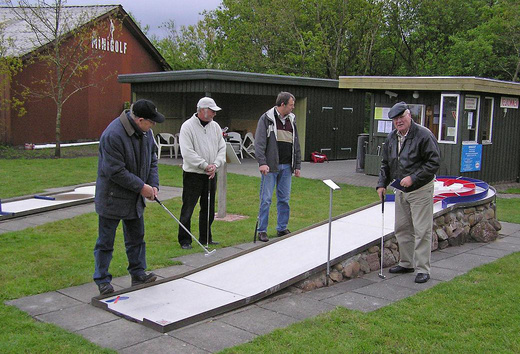 1300 kvm. baneanlægKommunen har været meget velvilligt indstillet over for vores arbejde og har stillet det 1300 kvm. store område lige over for campingpladsen til rådighed for os i 10 år, ligesom kommunen har påtaget sig at anlægge parkeringsplads lige uden for banerne, siger Jørgen Føns.Da vi indledte arbejdet på arealet den 6. marts, måtte vi først fælde nogle træer, så der blev plads til alle 18 baner, men vi har bestræbt os på at bevare så mange træer som muligt.Det bevirker, at banerne nu dels kommer til at ligge mellem grantræer og dels ude på friland med græs omkring.Banerne er købt i Tyskland, og det var et vognlæs på mellem fire og fem tons. Det har været et stort arbejde at få banerne lagt sådan, at de er fuldstændig plane. Hver bane kræver omkring en halv snes betonklodser som understøtning, og de skal hver især placeres meget nøjagtigt.Selve banerne består af jernrammer, hvorpå placeres tykke eternitplader og der ovenpå igen de forskellige forhindringer.Det er derfor noget af et slæb at få banerne opsat, så de passer. Desuden skal der nedlægges fliser rundt om samtlige baner, så de lokale Y's Men har ikke haft svært ved at få tiden til at gå. Jørgen Føns regner da også med, at der må tages nogle hverdagsaftener i brug i den sidste tid for at blive helt færdig.Vi regner med at holde åbent mellem kl. 14 og 18 fra den 22. maj til oktober, siger Føns videre. I skolernes sommerferie er der yderligere åbent hver aften kl. 18 til 22.30. Derfor har det også været nødvendigt at få opsat belysning på banen. Der skal i alt opsættes 22 lamper.Til at passe anlægget i eftermiddagstimerne regner Y's Men's Club med at fået par pensionister, mens det er medlemmerne selv, der skal klare aftenåbningstidHåber på 10.000 gæsterNaturligvis er vi meget spændt på vores første sæson. De omkring 65.000 kr., som anlægget har kostet, har vi enten lånt privat eller selv skudt ind i anlægget, men derfor skal vi jo alligevel gerne have både penge til afdrag og til et overskud.Prisen er sat til 5 kr. for voksne og 3 kr. for børn, og vi håber på omkring 10.000 gæster her i den første sæson. Især fra campingpladsen regner vi med at kunne trække mange gæster. Når campisterne har været ude på en heldagstur, kan de gå lige over på den anden side af vejen og slappe af med et spil minigolf. Der bliver plads til 80 spillende gæster på banerne ad gangen, slutter Jørgen Føns.Billund Y's Men's Club er en kristelig og filantropisk organisation, og derfor kommer overskuddet fra minigolfbanen da også til at gå til kristeligt og filantropisk arbejde både lokalt og uden for Billund.Den lokale Y's Men's Club blev stiftet netop i morgen for 3 år siden. Siden starten har man et par gange sammen med klubben i Grindsted haft bankospil, men minigolfbanen skulle gerne fremover sikre et fast årligt beløb til arbejdet.Mere historieFlytning af minigolfbanen 1994Efter at campingpladsen var blevet udvidet og indgangen til denne var flyttet i forhold til minigolfbanen, og vi var blevet opsagt på den tidligere plads, måtte klubben i gang med at finde en anden placering.Den bedste placering ville være inde på selve campingpladsen, men dette lod sig ikke gøre. En plads, der lå i nærheden et areal beliggende mellem campingpladsen og Mobilium. Dette satte lufthavnsmyndighederne sig imod, da det lå i indflyvningen til svæveflyvepladsen. Vort klubmedlem Gunnar Rasmussen tilbød os et areal beliggende på hans jord umiddelbart øst for campingpladsen og med adgang fra Hølvej og fra campingpladsen.Dette areal sagde klubben ja tak til, og i efteråret 1993 begyndte jordbearbejdningen. Et flytteudvalg gik i gang med projekteringen. Der skulle indhegnes og plantes træer og buske. Der skulle installeres vanding, el og vandafledning. Huset, banerne og de gamle fliser skulle flyttes. Det hele skulle financieres, og der var mange ting, der skulle klares, for banen skulle jo være klar til indvielse den 4. juni 1994.Alt gik efter planen, men også her måtte man trække utrolig meget på medlemmernes frivillige arbejdskraft. Mange aftener og eftermiddage puklede vi os frem til et godt resultat.Lønnen var foruden den dejlige grønne plet med banerne også et godt sammentømret kammeratskab klubmedlemmerne imellem.Det var også en flot gestus fra Gunnar Rasmussen, at han overlod os arealet tii låns uden vederlag.De økonomiske resultater ved flytningen viste sig hurtigt. Indtægterne fordobledes det første år. Årsagen var helt sikkert den, at gæsterne fra campingpladsen, specielt børnene kunne gå direkte ind på minigolfbanen.Banerne er anlagt i rækkefølge uden om en rød flisebelagt trekantet gang, som henviser til vort emblem.Banen passes i åbningstiden af medlemmerne og unge mennesker på skift.IndvielsenIndvielsen fandt sted den 4. juni 1994. Personudvalgsformand Tove Mortensen fra Billund kommune og præsidenten Jens Dalgård indviede banen. Derefter fik de tilstedeværende lov til at spille på banerne.I jubilæumsåret er banen således godt rustet til fremtiden. Den har fået den rigtige beliggenhed og giver et godt årligt overskud til fordeling blandt ungdommen. Klubben arbejder i øjeblikket på en omstrukturering af pasningen af banen, således at der bliver en passende fordeling mellem klubmedlemmerne og ansatte.